Student’s name : __________________________________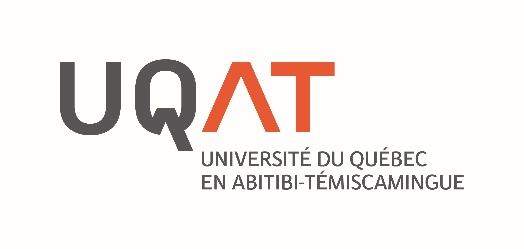 Date of birth : ____________________________________				8098 BACHELORS’ DEGREE IN SOCIAL WORK (BSW)Program admission questionnaireFor students (21 years and older) making an application based on appropriate knowledge and relevant experience.Use the following pages to answer these questions :Indicate the type of work undertaken, on a paid or volunteer basis, in a field related to social work, either with individuals, groups, organizations or associations, that you judge to be relevant for admission to the 8098 program.When was it?For how long?Where was it?For or with what types of people or client(s) were you in contact at that time?Updated June 2014additional and optional informationHow significant is the Bachelor of Social Work education program (8098) to your professional and personal life? What will this training provide you with?Other comments you wish to add.Include all the experience you believe to be relevant to this program, in the spaces provided on this page. You can also attach a copy of your curriculum vitae that supply these informations.Thank you!Describe the type of work undertaken (whether on a volunteer or paid basis, in a field related to social work) with individuals, groups, organizations or associations.From when, to when (indicate the total number of hours)For which organization or institution?Types of clientèleOther information relevant to this request for admissionOther information relevant to this request for admissionOther information relevant to this request for admissionOther information relevant to this request for admission